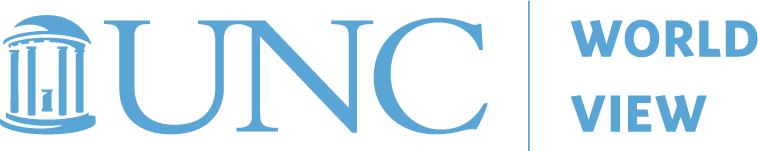 world view 2020 K-12 VIRTUAL FALL PROGRAM
STUDY GUIDE for CEU

Shared Narratives: Stories from the Holocaust
December 3, 2020PLEASE ANSWER THE FOLLOWING QUESTIONS BEFORE ATTENDING THE DECEMBER 3RD  VIRTUAL PROGRAM.The Holocaust was the systemic, state-sponsored persecution and murder of over six million Jews and others deemed racially inferior or a threat by the Nazi regime and its allies. In addition to Jews, Roma, homosexuals, people with disabilities, Jehovah’s Witnesses and many more were persecuted and murdered because of their perceived inferiority or political or ideological beliefs. This horrific period in history began when Germany came to power in 1933 and ended in 1945 when German allied-forces surrendered. 2020 marks the 75th anniversary of the liberation of the concentration camps and the end of Nazi tyranny. Yet, only 75 years later and according to a recent survey of young American adults (ages 18-39), U.S. Millennial Holocaust Knowledge and Awareness Survey and as reported in a recent Guardian article, almost two-thirds do not know that 6 million Jews were killed during the Holocaust, and more than one in 10 believe Jews caused the Holocaust. Please review the Introduction to the Holocaust from the Holocaust Encyclopedia of the US Holocaust Memorial Museum website. You are welcome to explore the other pages from this site as well. After reviewing this website, what new knowledge did you gain? 
     2. 	After reading Sherwood’s article, Nearly two-thirds of US young adults unaware 6m Jews killed in the Holocaust, were you surprised? How do you think the majority of your students would have responded to these questions? 
     
[Note to view the full report of the U.S. Millennial Holocaust Knowledge and Awareness Survey (released 9/16/20) visit: http://www.claimscon.org/millennial-study/ ]Do you currently incorporate Holocaust studies into your instruction? If so, please share some successes or challenges you’ve experienced in addressing the Holocaust in the classroom. 
     There are several organizations that have collected and continue to collect the stories of survivors, liberators and others from World War II. Centropa introduces us to many survivors and their families through interviews and digitized images. Watch the three short video clips listed below providing three very different stories from World War II. (Note: additional  Centropa films are available here: https://www.centropa.org/cinema-centropa) 
From Bohemia to Belsen and back again https://www.centropa.org/node/44639 
Dagmar Lieblova’s father was a well-respected doctor in their small town in the Czech Republic. Through this film we meet Dagmar and her family and learn of their fate during the war. The family was deported to Theresienstadt; then Dagmar was sent to Auschwitz, a work camp near Hamburg, and was finally liberated from Bergen-Belsen.
Rifka and Elvira: Growing Up In A Time Of War https://www.centropa.org/centropa-cinema/rifka-and-elvira-coming-age-time-war
This film shares two unique, yet parallel stories of Rifka and Elvira, two teenage girls who had to make quick and difficult decision when German troops started streaming in to their cities of Split and Dubrovnik. We learn how resistance played a role in survival during World War II.
The Story of the Brodmann Family https://www.centropa.org/node/52714 
This is the story of Kurt Brodmann’s family. We learn of the love story of his parents, Leopold, an actor, and Franzi, from an Orthodox Jewish family. Kurt shares how the family was separated and survived the war.After viewing the three remarkable stories of survival, what words would you use to describe the main characters and why?
     Do these personal stories matter? If yes, why do you think so and what can we learn from them? 
     PLEASE ANSWER THE FOLLOWING QUESTIONS AFTER ATTENDING THE VIRTUAL PROGRAM. Did you gain any new knowledge, strategies or resources by participating in the December 3rd program?If you don’t already, will you incorporate narratives or stories from the Holocaust into your instruction? If so, what ideas do you have or what areas would you like to research further before starting? 
     Name:      Email:      Position:      School and City or County:      Content area (if applicable):      Grade Level (if applicable):      Instructions: To receive .5 CEU or five hours of credits you must attend the two-hour virtual program on December 3rd and turn in this study guide. Approximate study guide completion time is three hours. Please return completed study guide by Friday, December 18, 2020 to Nick Allen, World View Program Coordinator at nicka@unc.edu.    Pre-program materials: All materials are posted in the program’s LiveBinder under the “Study Guide” tab available here: https://go.unc.edu/WorldViewDec3   Access Key: SharedNarratives
Reading 1: US Holocaust Memorial Museum. Introduction to the Holocaust in Holocaust Encyclopedia. Available at: https://encyclopedia.ushmm.org/content/en/article/introduction-to-the-holocaustReading 2: Sherwood, Harriet. Nearly two-thirds of US young adults unaware 6m Jews killed in the Holocaust. The Guardian. 16 Sept 2020. Available at: https://www.theguardian.com/world/2020/sep/16/holocaust-us-adults-studyFilm 1: Centropa (2009). From Bohemia to Belsen and back again (13:47). Vienna: Centropa. https://www.centropa.org/node/44639 Film 2: Els, W. (2017). (Director). Rifka and Elvira: Growing Up In A Time Of War (18:36). Vienna: Centropa.  https://www.centropa.org/centropa-cinema/rifka-and-elvira-coming-age-time-war 
Film 3: Els, W. (Director). The Story of the Brodmann Family (6:00). Vienna: Centropa. https://www.centropa.org/node/52714 Instructions: To receive .5 CEU or five hours of credits you must attend the two-hour virtual program on December 3rd and turn in this study guide. Approximate study guide completion time is three hours. Please return completed study guide by Friday, December 18, 2020 to Nick Allen, World View Program Coordinator at nicka@unc.edu.    Pre-program materials: All materials are posted in the program’s LiveBinder under the “Study Guide” tab available here: https://go.unc.edu/WorldViewDec3   Access Key: SharedNarratives
Reading 1: US Holocaust Memorial Museum. Introduction to the Holocaust in Holocaust Encyclopedia. Available at: https://encyclopedia.ushmm.org/content/en/article/introduction-to-the-holocaustReading 2: Sherwood, Harriet. Nearly two-thirds of US young adults unaware 6m Jews killed in the Holocaust. The Guardian. 16 Sept 2020. Available at: https://www.theguardian.com/world/2020/sep/16/holocaust-us-adults-studyFilm 1: Centropa (2009). From Bohemia to Belsen and back again (13:47). Vienna: Centropa. https://www.centropa.org/node/44639 Film 2: Els, W. (2017). (Director). Rifka and Elvira: Growing Up In A Time Of War (18:36). Vienna: Centropa.  https://www.centropa.org/centropa-cinema/rifka-and-elvira-coming-age-time-war 
Film 3: Els, W. (Director). The Story of the Brodmann Family (6:00). Vienna: Centropa. https://www.centropa.org/node/52714 